IndexProgram Highlights	3Sunday Best: American: The Bill Hicks Story	3Haven: Sketchy	4Little Charley Bear: Charley, Presents, Ballerina	5Green Wing	6Lewis Black's 'Root of All Evil': You Tube Vs Porn	7The Undercover Princesses	8Friday Night Lights: State	9The Boys	10Play School Concert: Big Ted Prince Of Bears	11ABC2 Live: Debt-Defying Acts!	12Amendments	13Program Guide	17Sunday, 18 December 2011	17Monday, 19 December 2011	21Tuesday, 20 December 2011	26Wednesday, 21 December 2011	31Thursday, 22 December 2011	35Friday, 23 December 2011	40Saturday, 24 December 2011	44Marketing Contacts	48Program HighlightsSunday8:30pmSunday Best: American: The Bill Hicks StorySunday, 18 December 2011PRODUCTION DETAILS:Produced and Directed by: Matt Harlock and Paul Thomas.Monday8:30pmHaven: SketchyMonday, 19 December 2011PRODUCTION DETAILS:Executive producer: David MacLeod, episode seven director: TW Peaocke Written by Sam Ernst and Jim Dunn. An E1 Television/Big Motion Pictures production.Tuesday6:15pmLittle Charley Bear: Charley, Presents, BallerinaTuesday, 20 December 2011				New Episodes/Daily at 6:15pmPRODUCTION DETAILS:Chapman Entertainment Limited and Annix Limited 2011.Tuesday9:30pmGreen WingTuesday, 20 December 2011PRODUCTION DETAILS:Created by Victoria Pile for Talkback Productions.Tuesday10:30pmLewis Black's 'Root of All Evil': You Tube Vs PornTuesday, 20 December 2011PRODUCTION DETAILS:Lewis Black's 'Root of All Evil' is a Never Give Up and Black Humour production for MTV.Wednesday8:30pmThe Undercover PrincessesWednesday, 21 December 2011 						 FinalPRODUCTION DETAILS:Producer/directors Abdullai Adejumo & Jon Alwen; Executive producers Nick Parnes & Adam Adler; Series producer Anoushka Roberts. Objective Productions & Kalel Productions.Friday8:30pmFriday Night Lights: StateFriday, 23 December 2011 						 FinalPRODUCTION DETAILS:Executive Producers: Peter Berg, Brian Grazer, David Nevins and Sarah Aubrey. Imagine Entertainment, NBC Universal Television Studio and Film 44.Friday9:30pmThe BoysFriday, 23 December 2011PRODUCTION DETAILS:Directed by Rowan Woods. Produced by Robert Connolly and John Maynard. Based upon the original play 'The Boys' by Gordon Graham. Screenplay by Stephen Sewell. Associate Producer, David Wenham.Saturday9:30amPlay School Concert: Big Ted Prince Of BearsSaturday, 24 December 2011							RepeatPRODUCTION DETAILS:ABC Children's Television.Saturday8:30pmABC2 Live: Debt-Defying Acts!Saturday, 24 December 2011PRODUCTION DETAILS:ABC2 Live: Debt Defying Acts! - The Wharf Revue is produced by ABC TV. Head of ABC TV Arts and Entertainment: Amanda Duthie; Executive Producer: Iain Knight.FOR FURTHER INFORMATION, CONTACT:Amanda Werner on (08) 8343 4214 / 0412 007 273 or werner.amanda@abc.net.auAmendmentsTuesday, November 08Insert classification:8.30pm	Good Game(M*Coarse language, sexual references, strong violence)Insert classification:10.15pm	triple j presents: Drapht(M*Coarse language)Wednesday, November 09Amend program start time to read:10.25pm	The Undercover PrincesAmend program start time to read:11.25pm	Inside The Actor Studio: Laura LinneyAmend program start time to read:12.10am	Animal Cops: South AfricaAmend program start time to read:1.45am	Programs resume at 6amThursday, November 10Insert classification:9.00pm	Gruen Planet(M*Adult themes, coarse language, sexual references)Insert classification:10.25pm	The Hamster Wheel(M*Coarse language, nudity, sexual references, violence)Saturday, November 12Delete program:8.30pm	Look Both WaysDelete program:10.10pm	Small TreasuresDelete program:10.25pm	Local DiveDelete program:10.30pm	Living With HappinessDelete program:10.40pm	Movie: Puberty BlueDelete program:12.05am	I’m A Boy AnorexicInsert classification:8.15pm	At The Movies Shortcuts(PG)Insert program:8.30pm	Movie: Paths Of Glory(CC, B&W, 1957, M*Violence)A commanding officer defends three scapegoats on trial for a failed offensive that occurred within the French Army in 1916. DIR: Stanley Krubrick CAST: Kirk Douglas, Ralph Meeker (1957)Insert program:10.00pm	Movie: Dr Strangelove(CC, Repeat, B&W, 1964, PG)A psychotic air force general unleashes an ingenious, foolproof and irrevocable scheme sending bombers to attack Russia. CAST: Peter Sellers, Peter Bull, Keenan Wynn. DIR: Stanley Kubrick (1964)Insert program:11.30pm	Rock The Bells(CC, Repeat, M, Frequent Coarse language, druf references, sexual references)A definitive documentary of contemporary Hip Hop culture which tells the story of the drama, tension and gruelling demands behind staging the colourful indoor/outdoor Rock the Bells music festival in San Bernadino, California.Amend program start time to read:1.15am	Cherry’s Parenting DilemmasAmend program start time to read:2.15am	Programs resume at 6amTuesday, November 15Insert classification:9.30pm	Sanctuary(M*Violence)Wednesday, November 16Insert classification:7.30pm	Mega Builders: Rollercoasters(G)Insert classification:8.30pm	Cherry’s Cash Dilemmas(M*Adult themes, sexual references)Insert classification:9.30pm	Kill It, Cut It, Use It: Fish(M*Nudity)Thursday, November 17Insert classification:9.35pm	The Graham Norton Show(M*Coarse language)Friday, November 18Insert classification:7.30pm	River Monsters(PG)Insert classification:10.20pm	Crownies(M*Coarse language, violence)Saturday, November 19Insert classification:7.00pm	Monkey Thieves: Beggar’s Banquet(G)Insert classification:8.40pm	Movie: Darling Lili(M*Adult themes, sexual references)Insert classification:1.00am	Cherry’s Cash Dilemmas(M*Adult themes, sexual references)Monday, November 21Insert classification:8.30pm	Haven: Harmony(M*Adult themes, violence)Insert classification:10.15pm	The Graham Norton Show(M*Coarse language)Insert classification:11.05pm	River Monsters(PG)Wednesday, November 23Insert classification:8.30pm	Cherry’s Body Dilemmas(M*Adult themes, coarse language, nudity)Thursday, November 24Amend program synopsis to read:7.30pm	Heavy HaulersJeremy and his team are called in by a local historical society. They reluctantly agree to move a 90 tonne church, an old school house, and a black smith shop. Can the team safely move these historical structures?Amend program synopsis to read:11.50pm	Heavy HaulersJeremy and his team are called in by a local historical society. They reluctantly agree to move a 90 tonne church, an old school house, and a black smith shop. Can the team safely move these historical structures?Friday, November 25Insert classification:9.20pm	The Slap(M*Adult themes, coarse language, drug use, sex scenes)Saturday, November 26Insert classification:11.45pm	Cherry’s Body Dilemmas(M*Adult themes, coarse language, nudity)Thursday, December 01Insert classification:8.30pm	Arrested Development: Sad Sack(PG)Tuesday, December 06Insert classification:10.45pm	Arrested Development: Sad Sack(PG)Program GuideSunday, 18 December 2011Monday, 19 December 2011Tuesday, 20 December 2011Wednesday, 21 December 2011Thursday, 22 December 2011Friday, 23 December 2011Saturday, 24 December 2011Sunday nights on ABC2 are the home of Sunday Best, an outstanding collection of game-changing and thought-provoking feature length documentaries. We've done the work to bring you the best must-see intelligent docos that are just 2 good to miss.Put on your Sunday Best...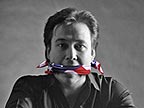 Three years in the making, American: The Bill Hicks Story brings the tale of one of modern culture's most iconic heroes to the big screen.Much more than a comedian, Bill Hicks was and still is an inspiration to millions. His timeless comedy tackled the contradictions of America and modern life head on. But his unique gift was to tease apart the essence of religion, the dangers of unbridled government power and the double standards inherent in much of modern society, using nothing but his hilarious ideas and the uncompromising observational style that continues to resonate with successive generations.Like many who have a strong sense of their place in history, Hicks left a large unseen legacy; his collection of video recordings and hundreds of photographs and these became the starting point for this feature-length animated documentary. http://abc.net.au/iview/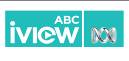 http://www.abc.net.au/tv/programs/sundaybest.htmAudrey and Nathan are pulled into a new case when a Haven man is found mysteriously bent, broken and crumpled.Other inexplicable incidents begin to happen and it seems that someone is physically harming people from afar.Audrey, Nathan and Duke fear that they could be confronting their most dangerous 'troubled' person yet. http://abc.net.au/iview/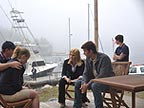 Created by Chapman Entertainment (Roary the Racing Car, Fifi and the Flowertots) and narrated by BAFTA award-winning actor James Cordon (Gavin & Stacey) Little Charley Bear is a 7 minute animated series featuring a creative and playful teddy bear called Charley. Under the watchful eye of his friend the Narrator, Charley uses his imagination and role play to go on adventures to discover new things about himself and the world around him.Joining Charley on his adventures are Frozo a penguin, Midge a teddy bear, Rivet a robot, Nibbit a rabbit, Caramel a cow and Bellarina, the ballerina.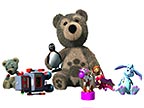 Episode 27: Charley, Presents, Bellarina - Tuesday December 20 at 6.15pm on ABC4Kids (on ABC2)Charley unwraps presents for fun but finds that he is unhappy with what he opens. He is only happy when he unwraps one with Bellarina inside.Episode 28: Charley Wishes - Wednesday December 21 at 6.15pm on ABC4Kids (on ABC2)When Charley blows out some pretend candles he wishes he was a king but soon finds out that it didn't quite work out how he had hoped. http://abc.net.au/iview/What does a man get the woman he worships for her birthday?Would it be a locket filled with his personal love juice?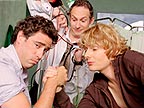 Joanna (Pippa Haywood) tries to play down the passing of another year, but is delighted to receive a gift that she thinks is from gorgeous IT guru Lyndon Jones (Paterson Joseph), whereas it is of course from less-than-gorgeous, recorder-playing radiology guru, Alan Statham (Mark Heap).A major incident rocks the hospital when Caroline's (Tamsin Greig) arse is given a four and Angela (Sarah Alexander) gets an eight. They find that Guy (Stephen Mangan) has thoughtfully compiled a multi-category fanciability league table of women in the hospital.When confronted with this childish sexism, it's time for Guy to reveal his true sensitivity. He blames it all on Mac (Julian Rhind-Tutt). http://abc.net.au/iview/Pop culture is on trial in this wickedly funny eight-part show hosted by the shameless Lewis Black.Each 20-minute episode pits two comedians against each other to make the case for which is worse - this week it is YouTube vs. Porn. And no matter who loses, Lewis always wins.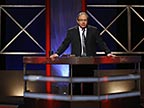 Pornography is a classic vice, but is it really much worse than YouTube allowing any idiot to broadcast a video of himself playing ‘Fergilicious’ on the bazooka? To decide, Greg Giraldo and Patton Oswalt go head to head in the court of the honourable judge Lewis Black, the ultimate evaluator of evil. http://abc.net.au/iview/The three princesses have returned home to their kingdoms from their undercover love quest.Having invited their chosen ones to their individual kingdoms, they can show them what it is like to live as a royal.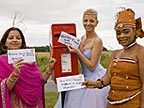 Will Princess Xenia and Elliot find love in Germany? And since Princess Aailya could not find a suitable 'Prince Charming' in the UK, she decided to invite her friend Emma from Essex. How will Emma cope as an Indian princess?And can Princess Sheillah and Paul's love for one another withstand the pressures of royal life - especially when Paul is questioned by the kingdom's Prime Minister? http://abc.net.au/iview/It's all come down to this one final game - the Dillon Panthers are gearing up for the state championship and all eyes are on Coach Taylor (Kyle Chandler).After growing speculation from everyone in town, the news finally spreads about whether or not Coach is going to leave Dillon for his dream job at TMU (Texas Methodist University).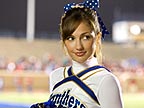 Tami (Connie Britton), on the other hand, gets some exciting news of her own - an unexpected surprise over ten years in the making. As the season winds down, questions of struggling relationships and broken friendships are answered. More importantly, the fate of the Dillon Panthers football season comes to a thrilling and unexpected finale. http://abc.net.au/iview/‘One of the most important films ever.’ Herald Sun, ‘A flawless ensemble, extraordinary performances, and an intensity that is at times almost unbearable.’ David Stratton, Variety ‘A confronting and powerful film.’ Sunday Age ‘Powerful and disturbing.’ Time Out, New York.David Wenham stars as Brett Sprague, a violent and psychotic man, who returns to his family home after serving a 12-month sentence for assault.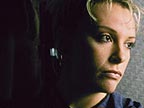 Things have changed while he has been away. His brother Glenn has moved out with his girlfriend Jackie. Brett's younger brother Stevie's pregnant girlfriend Nola now lives with the family, and his mother Sandra has taken on a Maori drifter.As he returns to his family home, reunited with his brothers, Brett uses his first day back to restore order and it becomes clear that this day will not end well.Stars David Wenham, Toni Collette, John Polson, Anthony Hayes, Jeanette Cronin, Anna Lise, Lynette Curran.  http://abc.net.au/iview/If you haven't danced the teddy bear twist with Karen, Teo and Emma then you won't want to miss this encore screening of the Play School Concert: Big Ted Prince Of Bears!After the 45th birthday celebrations of Australia's iconic preschool show Play School, ABC Children's TV is giving a special gift to the ABC4Kids audience with a filming of one of Play School's popular concerts.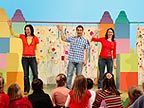 Join much loved presenters; Karen Pang, Teo Gebert and Emma Palmer as they take Big Ted, Prince of Bears on an adventure to find his castle. Along the way, Prince Big Ted stops off at a farm, a forest and a cottage where he meets many friends including Little Ted, Jemima, Humpty, Scrap and Meeka.Filmed in front of a live audience, this special Play School concert is filled with favourite nursery rhymes and great songs that will make you want to sing along and dance. http://abc.net.au/iview/Now in its twelfth year, the Sydney Theatre Company's very popular Wharf Revue comes to ABC2 LIVE to sprinkle festive glitter and tinsel over your Christmas Eve with Debt Defying Acts!This year, the Revue's talented creators Jonathan Biggins, Drew Forsythe and Phillip Scott will be joined by the star of ABC1 comedy At Home with Julia, Amanda Bishop as she presents Julia, Flame Haired Temptress and Queen of the High Wire Balancing Act.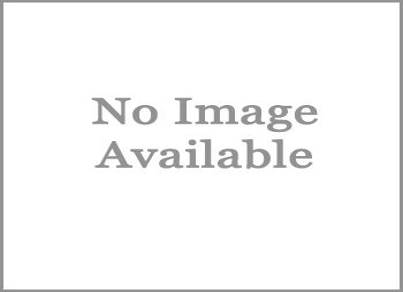 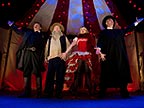 Jonathan Biggins, Drew Forsythe and Phillip Scott have been performing together for years, including TV comedy programs The Dingo Principle and Three Men and a Baby Grand. They are renowned for their sense of fun and sharp wit and this year's Revue is sure to be full of its trademark satire of contemporary politics and popular culture.Other highlights of the 'must-see' ABC2 Live: Debt Defying Acts! - The Wharf Revue include The Tragedy of King Rupert, Hacked Down in his Prime, The Amazing Greens: Australia's Least Amusing Clowns!, Rudd Never Dies, Tony Abbott - The Evil Doctor No with his Invisible Mandate,  and Assange and Robertson Novelty Whistle Blowers.  http://abc.net.au/iview/6:00amDorothy the Dinosaur(CC,Repeat,G)6:10amFive Minutes More(CC,Repeat,G)6:20amBlinky Bill(CC,Repeat,G)6:45amClassic Tales(CC,Repeat,G)6:50amMicroscopic Milton(Repeat,G)7:00amLazyTown(CC,Repeat,G)7:25amAngelina Ballerina: The Next Steps(CC,Repeat,G)7:35amCanimals(Repeat,G)7:45amDriver Dan's Story Train(CC,Repeat,G)8:00amOlivia(CC,Repeat,G)8:15amThe WotWots(Repeat,G)8:30amSesame Street(CC,Repeat,G)9:00amdirtgirlworld(CC,Repeat,G)9:15amThomas and Friends(Repeat,G)9:25amMiffy And Friends(Repeat,G)9:30amYo Gabba Gabba!(CC,Repeat,G)9:55amNelly And Caesar(CC,Repeat,G)10:05amMicroscopic Milton(Repeat,G)10:10amGuess With Jess(CC,Repeat,G)10:20amPinky Dinky Doo(CC,Repeat,G)10:35amThe Secret World Of Benjamin Bear(CC,Repeat,G)11:00amRastamouse(Repeat,G)11:10amTinga Tinga Tales(CC,Repeat,G)11:25amMama Mirabelle's Home Movies(CC,Repeat,G)11:35amPeppa Pig(Repeat,G)11:40amPeppa Pig(CC,Repeat,G)11:45amPeppa Pig(CC,Repeat,G)11:50amPeppa Pig(CC,Repeat,G)12:00pmSesame Street(CC,Repeat,G)12:30pmPoko(CC,Repeat,G)12:50pmRupert Bear: Follow The Magic(CC,Repeat,G)1:05pmWaybuloo(CC,Repeat,G)1:25pmMiffy And Friends(Repeat,G)1:30pmOlivia(CC,Repeat,G)1:45pmThe WotWots(Repeat,G)1:55pmFireman Sam(CC,Repeat,G)2:10pmZigby(CC,Repeat,G)2:20pmBob the Builder: Ready, Steady, Build!(CC,Repeat,G)2:35pmPingu(Repeat,G)2:40pmJakers!: The Adventures Of Piggley Winks(Repeat,G)3:05pmArthur(CC,Repeat,G)3:30pmOctonauts(CC,Repeat,G)3:40pmThe Mr Men Show(CC,Repeat,G)3:50pmTracey McBean(Repeat,G)4:05pmSea Princesses(CC,Repeat,G)4:20pmBananas In Pyjamas(CC,Repeat,G)4:30pmFlorrie's Dragons(CC,Repeat,G)4:40pmDibo The Gift Dragon(CC,Repeat,G)4:55pmFive Minutes More(CC,Repeat,G)5:00pmThe WotWots(Repeat,G)5:10pmRaa Raa! The Noisy Lion(CC,Repeat,G)5:20pmAngelina Ballerina: The Next Steps(CC,Repeat,G)5:35pmChuggington Badge Quest(Repeat,G)5:40pmCanimals(Repeat,G)5:45pmGaspard and Lisa(CC,Repeat,G)6:00pmTimmy Time: Timmy Gets The Job Done(CC,Repeat,G)It's time to spring-clean the Nursery, but all Timmy wants is to go outside and play.6:15pmLittle Charley Bear: Bear At Sea(CC,Repeat,G)Charley is having a lot of fun showing off to his friends. But when Charley goes to the beach and tries to show off to Frozo about how good at wakeboarding he is, he gets chased by a shark.6:30pmIn The Night Garden: The Tombliboos’ Busy Day(CC,Repeat,G)The Tombliboos have a very busy day.7:00pmA Quiet Word: With Carrie Fisher(CC,Repeat,PG)Comedian and recovering Star Wars fan, Tony Martin, leads Hollywood actress and writer Carrie Fisher (aka Princess Leia) on a rambling conversation that takes in her entire career.7:30pmVoyage To The Planets(CC,Repeat,G)FinalPluto may no longer be regarded as a planet, but there's more to see at the edge of our solar system than you may have ever imagined.8:30pmSunday Best: American: The Bill Hicks Story(CC)The true life story of Bill Hicks, the outlaw comic who tried to save the world, as told by the ten people who knew him best.10:15pmLondon Live: Scouting For Girls(CC,Repeat)10:40pmPet Shop Boys At The BBC(CC,Repeat,G)One of Britain's most enduring and iconic groups, the Pet Shop Boys reminisce over their career in this exclusive interview recorded at the Abbey Road Studios. Includes hits such as 'West End Girls', and 'Always On My Mind'.11:30pmBeautiful Noise: Sarah Harmer(CC,Repeat,G)Thirty-three intimate, live concerts with thirty-three exceptional artists and bands all performing in the Berkley Church in Toronto. This episode features Sarah Harmer.12:30amtriple j tv's One Night Stand 2008: Pnau(CC,Repeat,G)FinalWestern Australia's experimental dance duo perform to a crowd of 15,000, with giant-size balloons and a light-show visible from the east coast.1:00amScrapheap Challenge: The Scrappy Races(CC,Repeat,G)Scrapheap Challenge heads out of the scrap yard and onto the open road as five of Britain's funniest bodging threesomes go head-to-head to build the ultimate all-round vehicle for a crazy race throughout the UK.1:45amPrograms resume at 6am6:00amDorothy the Dinosaur(CC,Repeat,G)6:10amFive Minutes More(CC,Repeat,G)6:20amBlinky Bill(CC,Repeat,G)6:45amClassic Tales(CC,Repeat,G)6:50amMicroscopic Milton(Repeat,G)7:00amLazyTown(CC,Repeat,G)7:25amAngelina Ballerina: The Next Steps(CC,Repeat,G)7:35amCanimals(Repeat,G)7:45amDriver Dan's Story Train(CC,Repeat,G)8:00amOlivia(CC,Repeat,G)8:15amThe WotWots(Repeat,G)8:30amSesame Street(CC,Repeat,G)9:00amdirtgirlworld(CC,Repeat,G)9:15amThomas and Friends(Repeat,G)9:25amPenelope(CC,Repeat,G)9:30amPlay School(CC,Repeat,G)10:00amWiggly Waffle(Repeat,G)Baby Antonio's Circus(Repeat,G)Postman Pat Special Delivery Service(CC,Repeat,G)Franny's Feet(CC,Repeat,G)Bob The Builder: Project Build It(CC,Repeat,G)Wiggle And Learn(CC,Repeat,G)11:00amRastamouse(Repeat,G)11:10amTinga Tinga Tales(CC,Repeat,G)11:25amMama Mirabelle's Home Movies(CC,Repeat,G)11:35amPeppa Pig(Repeat,G)11:40amPeppa Pig(CC,Repeat,G)11:45amPeppa Pig(CC,Repeat,G)11:50amPeppa Pig(CC,Repeat,G)12:00pmSesame Street(CC,Repeat,G)12:30pmPoko(CC,Repeat,G)12:50pmRupert Bear: Follow The Magic(CC,Repeat,G)1:05pmWaybuloo(CC,Repeat,G)1:25pmMiffy And Friends(Repeat,G)1:30pmOlivia(CC,Repeat,G)1:45pmThe WotWots(Repeat,G)1:55pmFireman Sam(CC,Repeat,G)2:10pmZigby(CC,Repeat,G)2:20pmBob the Builder: Ready, Steady, Build!(CC,Repeat,G)2:35pmPingu(Repeat,G)2:40pmJakers!: The Adventures Of Piggley Winks(Repeat,G)3:05pmArthur(CC,Repeat,G)3:30pmOctonauts(CC,Repeat,G)3:40pmThe Mr Men Show(CC,Repeat,G)3:50pmTracey McBean(Repeat,G)4:05pmSea Princesses(CC,Repeat,G)4:20pmBananas In Pyjamas(CC,Repeat,G)4:30pmPlay School(CC,Repeat,G)5:00pmThe WotWots(Repeat,G)5:10pmRaa Raa! The Noisy Lion(CC,Repeat,G)5:20pmAngelina Ballerina: The Next Steps(CC,Repeat,G)5:35pmChuggington Badge Quest(Repeat,G)5:40pmCanimals(Repeat,G)5:45pmGaspard and Lisa(CC,Repeat,G)6:00pmTimmy Time: Timmy Needs A Bath(CC,Repeat,G)After a game of football, muddy Timmy is determined not to have a bath6:15pmLittle Charley Bear: Mountain Rescue Midge(CC,Repeat,G)Charley is pretending that the floor is a sheer wall and that he is a mountain climber climbing up it. Adventurous Charley finds himself on a real mountain with his friend Midge stuck up the top.6:30pmIn The Night Garden: The Pontipines On The Ninky Nonk(CC,Repeat,G)Everyone goes for a ride on the Ninky Nonk, but the teeny tiny Pontipines are left behind.7:00pmSpicks And Specks(CC,Repeat,PG)Joining Adam, Myf and Alan are singer/songwriter J Mascis, opera singer Antoinette Halloran, and comedians Jason Cook and Colin Lane.7:30pmThree Hungry Boys(CC,Repeat,G)Trevor, Thom and Tim work at a farm for some local produce, and their adventure side kicks in when they go canyoning down a river on the Isle of Mull.8:00pmOutnumbered(CC,Repeat,G)Dad is suffering from a terrible hangover, and it seems worse as he struggles against a rising tide of superstition, astrology and conspiracy theories that seem to be taking over the family. CAST: Hugh Dennis, Claire Skinner8:30pmHaven: Sketchy(CC)Audrey and Nathan are pulled into a new case when the body of a Haven man is found mysteriously bent, broken and crumpled. It seems someone is harming people from afar. CAST: Emily Rose9:30pmRaw Comedy 2011(CC,Repeat,M,Coarse Language, Sexual References, Material that may offend some viewers)Steal a peek into the future of comedy with the Grand Final of Australia's biggest open mic competition, Raw Comedy.10:25pmThe Graham Norton Show(CC,Repeat)Graham Norton presents his unique celebrity chat show focusing on the people, trends, stories and pop culture that interest him most, featuring trademark Norton comedy monologues and celebrity chat.11:15pmRiver Monsters: Electric Executioner(CC,Repeat)Extreme angler Jeremy Wade travels to Brazil's 'wild west' in search of a river monster that has killed three cowboys. He has to combat all his fears to catch this culprit.12:05amLondon Live: Kate Nash, The View, Newton Faulkner, Calvin Harris(CC,Repeat,PG)Recorded in London's flamboyant, stylish and historic music venue KOKO, London Live showcases the biggest and best album releases. This episode features Kate Nash, The View, Newton Faulkner, and Calvin Harris.12:35amZoo Days(CC,Repeat,G)An entertaining wildlife series following the engaging characters, both animal and human, at two of Britain's largest zoos.1:00amScrapheap Challenge: Chariot Jousting(CC,Repeat,G)Dick Strawbridge takes on three teams to build and race chariots. Each team has four weeks and 450 pounds to build their chariots, while Dick's Diamonds, engineer Jim Milner and guest expert Nikki Woolmore, get just one week.1:50amPrograms resume at 6am6:00amDorothy the Dinosaur(CC,Repeat,G)6:10amFive Minutes More(CC,Repeat,G)6:20amBlinky Bill(CC,Repeat,G)6:45amClassic Tales(CC,Repeat,G)6:50amMicroscopic Milton(Repeat,G)7:00amLazyTown(CC,Repeat,G)7:25amAngelina Ballerina: The Next Steps(CC,Repeat,G)7:35amCanimals(Repeat,G)7:45amDriver Dan's Story Train(CC,Repeat,G)8:00amOlivia(CC,Repeat,G)8:15amThe WotWots(Repeat,G)8:30amSesame Street(CC,Repeat,G)9:00amdirtgirlworld(CC,Repeat,G)9:15amThomas and Friends(Repeat,G)9:25amPenelope(CC,Repeat,G)9:30amPlay School(CC,Repeat,G)10:00amWiggly Waffle(Repeat,G)Baby Antonio's Circus(Repeat,G)Postman Pat Special Delivery Service(CC,Repeat,G)Franny's Feet(CC,Repeat,G)Bob The Builder: Project Build It(CC,Repeat,G)Wiggle And Learn(CC,Repeat,G)11:00amRastamouse(Repeat,G)11:10amTinga Tinga Tales(CC,Repeat,G)11:25amMama Mirabelle's Home Movies(CC,Repeat,G)11:35amPeppa Pig(Repeat,G)11:40amPeppa Pig(CC,Repeat,G)11:45amPeppa Pig(CC,Repeat,G)11:50amPeppa Pig(CC,Repeat,G)12:00pmSesame Street(CC,Repeat,G)12:30pmPoko(CC,Repeat,G)12:50pmRupert Bear: Follow The Magic(CC,Repeat,G)1:05pmWaybuloo(CC,Repeat,G)1:25pmMiffy And Friends(Repeat,G)1:30pmOlivia(CC,Repeat,G)1:45pmThe WotWots(Repeat,G)1:55pmFireman Sam(CC,Repeat,G)2:10pmZigby(CC,Repeat,G)2:20pmBob The Builder: Project Build It(Repeat,G)2:35pmPingu(Repeat,G)2:40pmJakers!: The Adventures Of Piggley Winks(Repeat,G)3:05pmArthur(Repeat,G)3:30pmOctonauts(CC,Repeat,G)3:40pmThe Mr Men Show(CC,Repeat,G)3:50pmTracey McBean(Repeat,G)4:05pmSea Princesses(CC,Repeat,G)4:20pmBananas In Pyjamas(CC,Repeat,G)4:30pmPlay School(Repeat,G)5:00pmThe WotWots(Repeat,G)5:10pmRaa Raa! The Noisy Lion(CC,Repeat,G)5:20pmAngelina Ballerina: The Next Steps(CC,Repeat,G)5:35pmChuggington Badge Quest(Repeat,G)5:40pmCanimals(Repeat,G)5:45pmGaspard and Lisa(CC,Repeat,G)6:00pmTimmy Time: Timmy Wants The Drum(CC,Repeat,G)During a music lesson, Timmy decides he wants to play the drum! But when it is given to Yabba, and a triangle to Timmy, he goes about trying to get the drum for himself.6:15pmLittle Charley Bear: Charley, Presents, Ballerina(CC,G)Charley unwraps presents that he is unhappy with and is only happy when he unwraps one with Bellarina inside.6:30pmIn The Night Garden: Igglepiggle's Blanket(CC,Repeat,G)Igglepiggle is dancing in the garden when he loses his blanket. It has fallen on top of the teeny tiny Pontipine house.7:00pmSpicks And Specks(CC,Repeat,PG)In our final episode for 2010, we share a selection of the best bits that just didn't fit into our half-hour show. We've swept the editing room floor and collected the finest bloopers, funny stories and the naughty bits!7:30pmDirty Jobs: Hurricane Barrier Cleaning/ Bell Maker(CC,Repeat,G)Grimy, gritty, gooey and just plain gross, this series gets down and disgusting as host Mike Rowe isn't afraid of getting his hands dirty as he travels around America, showing off some really dirty jobs.8:30pmIdeal Xmas(CC,Repeat,M,Drug Use, Sex Scenes, Violence)It's Boxing Day and, as Moz tries to relax, he has a succession of visitors. His mum arrives with a karaoke machine, dead Craig's twin brother turns up looking for Craig, and Brian pours his heart out. CAST: Johnny Vegas9:00pmHarry And Paul(CC,Repeat,M,Coarse Language, Sexual References)FinalTwo of the biggest comedy names in Britain, Harry Enfield and Paul Whitehouse, reunite for a sketch series with a gallery of hilarious new characters.9:30pmGreen Wing(CC)A major incident rocks the hospital when a 'fanciability' league table of women created by Guy is uncovered. Joanna plays down her birthday but adores her locket of love from a secret admirer. CAST: Pippa Haywood10:30pmLewis Black's 'Root of All Evil': You Tube Vs Porn(CC)YouTube vs. Porn. Pornography is a classic vice, but is it really much worse than YouTube allowing any idiot to broadcast a video of himself playing ‘Fergilicious’ on the bazooka? Judge Lewis Black will decide.10:50pmArrested Development: Switch Hitter(CC,Repeat)GOB believes that rival housing contractor Stan Sitwell is up for a power grab at the Bluth Company when he wants to hire GOB and Michael plans the annual softball game between the rival companies. CAST: Will Arnett11:15pmTorchwood: Ghost Machine(CC,Repeat,M,Violence)When Gwen retrieves an alien object from a hoodie, she's haunted by a vision of a young boy. As the team tracks down the object's owner, Owen experiences a terrifying vision and a long-buried crime resurfaces. CAST: Eve Myles12:05amBillable Hours: A Manson For All Seasons(CC,Repeat,M,Coarse Language, Sexual References)This fast-paced comedy series set in a Toronto office tower is about three twenty-something lawyers ravaged by too much privilege and too little attention. CAST: Brandon Firla12:30amWhat Would Happen If...(CC,Repeat,G,The action and stunts in this program are performed by professionals. Do not try this at home.)From the makers of Brainiac: Science Abuse, this series sets out to answer the kind of questions asked every night of the week in bars, or in the gym. No question is too stupid to be asked, and no subject is too dumb.12:50amWhat Would Happen If...(CC,Repeat,G)From the makers of Brainiac: Science Abuse, this series sets out to answer the kind of questions asked every night of the week in bars, or in the gym. No question is too stupid to be asked, and no subject is too dumb.1:15amScrapheap Challenge: Stuck In The Mud(CC,Repeat,G)Three teams take on Dick Strawbridge and his Diamonds in crazy challenges in the squelching mud of Beaulieu, UK. From retrieving bombs to speed trials, who's got what it takes to win the day and who ends up stuck in the mud?2:05amPrograms resume at 6am6:00amDorothy the Dinosaur(CC,Repeat,G)6:10amFive Minutes More(CC,Repeat,G)6:20amBlinky Bill(CC,Repeat,G)6:45amClassic Tales(CC,Repeat,G)6:50amMicroscopic Milton(Repeat,G)7:00amLazyTown(CC,Repeat,G)7:25amAngelina Ballerina: The Next Steps(CC,Repeat,G)7:35amCanimals(Repeat,G)7:45amDriver Dan's Story Train(CC,Repeat,G)8:00amOlivia(CC,Repeat,G)8:15amThe WotWots(Repeat,G)8:30amSesame Street(Repeat,G)9:00amdirtgirlworld(CC,Repeat,G)9:15amThomas and Friends(Repeat,G)9:25amPenelope(CC,Repeat,G)9:30amPlay School(CC,Repeat,G)10:00amWiggly Waffle(Repeat,G)Baby Antonio's Circus(Repeat,G)Postman Pat Special Delivery Service(CC,Repeat,G)Franny's Feet(CC,Repeat,G)Bob The Builder: Project Build It(CC,Repeat,G)Wiggle And Learn(CC,Repeat,G)11:00amRastamouse(Repeat,G)11:10amTinga Tinga Tales(CC,Repeat,G)11:25amMama Mirabelle's Home Movies(CC,Repeat,G)11:35amPeppa Pig(Repeat,G)11:40amPeppa Pig(CC,Repeat,G)11:45amPeppa Pig(CC,Repeat,G)11:50amPeppa Pig(CC,Repeat,G)12:00pmSesame Street(CC,Repeat,G)12:30pmPoko(CC,Repeat,G)12:50pmRupert Bear: Follow The Magic(CC,Repeat,G)1:05pmWaybuloo(CC,Repeat,G)1:25pmMiffy And Friends(Repeat,G)1:30pmOlivia(CC,Repeat,G)1:45pmThe WotWots(Repeat,G)1:55pmFireman Sam(CC,Repeat,G)2:10pmZigby(CC,Repeat,G)2:20pmBob The Builder: Project Build It(Repeat,G)2:35pmPingu(Repeat,G)2:40pmJakers!: The Adventures Of Piggley Winks(Repeat,G)3:05pmArthur(CC,Repeat,G)3:30pmOctonauts(CC,Repeat,G)3:40pmThe Mr Men Show(CC,Repeat,G)3:50pmTracey McBean(Repeat,G)4:05pmSea Princesses(CC,Repeat,G)4:20pmBananas In Pyjamas(CC,Repeat,G)4:30pmPlay School(CC,Repeat,G)5:00pmThe WotWots(Repeat,G)5:10pmRaa Raa! The Noisy Lion(CC,Repeat,G)5:20pmAngelina Ballerina: The Next Steps(CC,Repeat,G)5:35pmChuggington Badge Quest(Repeat,G)5:40pmCanimals(Repeat,G)5:45pmGaspard and Lisa(CC,Repeat,G)6:00pmTimmy Time: Go Kart Timmy(CC,Repeat,G)There's a brand new pedal go-kart in the playground, and all the animals are desperate to have a go6:15pmLittle Charley Bear: Charley Wishes(CC,G)Charley becomes King and is able to have all his wishes granted... but they don't quite work out how he had hoped.6:30pmIn The Night Garden: Igglepiggle's Accident(CC,Repeat,G)Igglepiggle discovers the stones, which Makka Pakka has most carefully tidied into a special pattern. Dancing on his way, Igglepiggle accidentally knocks over the stones.7:00pmSpicks And Specks(CC,Repeat,PG)The world of music exposed like never before. Comedian Adam Hills leads two teams through different rounds of music-related riddles and games.7:30pmMega Builders: Ice Hotel(CC)Building the world's largest structure of snow and ice is a mega challenge of towering proportions. Anything can go wrong. And often it does.8:30pmThe Undercover Princesses(CC)FinalThe three princesses have returned to their kingdoms from their undercover love quest. Back home again as royals, they have a chance to show their chosen ones how they really live.9:30pmEco Pirate: The True Story of Paul Watson(CC)Part Captain Nemo, part Grizzly Man, Paul Watson is filmed in the act as he repeatedly flouts the law so that he may catch those he sees as the more serious law-breakers, the illegal poachers of the world.11:25pmBeyond Boundaries: Across The Andes(CC,Repeat,M,Coarse Language)FinalWith an average age of 18, ten young disabled people travel across Ecuador, covering 300km between the Amazon rainforest and the Pacific Ocean, crossing the mighty Andes mountains in the process.12:25amAnimal Cops: South Africa(CC,Repeat,G)A documentary series following the inspectors of the Good Hope Society for the Prevention of Cruelty to Animals in Cape Town, South Africa, as they attempt to rescue animals in desperate need of help.1:15amScrapheap Challenge: Water Power(CC,Repeat,G)The challenge is to build a machine powered by water. What whacky designs will the three teams come up with in their bids to beat the dastardly Dick Strawbridge and his Diamonds?2:05amPrograms resume at 6am6:00amDorothy the Dinosaur(CC,Repeat,G)6:10amFive Minutes More(CC,Repeat,G)6:20amBlinky Bill(CC,Repeat,G)6:45amClassic Tales(CC,Repeat,G)6:50amMicroscopic Milton(Repeat,G)7:00amLazyTown(CC,Repeat,G)7:25amAngelina Ballerina: The Next Steps(CC,Repeat,G)7:35amCanimals(Repeat,G)7:45amDriver Dan's Story Train(CC,Repeat,G)8:00amOlivia(CC,Repeat,G)8:15amThe WotWots(Repeat,G)8:30amSesame Street(Repeat,G)9:00amdirtgirlworld(CC,Repeat,G)9:15amThomas and Friends(Repeat,G)9:25amPenelope(CC,Repeat,G)9:30amPlay School(CC,Repeat,G)10:00amWiggly Waffle(Repeat,G)Baby Antonio's Circus(Repeat,G)Postman Pat Special Delivery Service(CC,Repeat,G)Franny's Feet(CC,Repeat,G)Bob The Builder: Project Build It(CC,Repeat,G)Wiggle And Learn(CC,Repeat,G)11:00amRastamouse(Repeat,G)11:10amTinga Tinga Tales(CC,Repeat,G)11:25amMama Mirabelle's Home Movies(CC,Repeat,G)11:35amPeppa Pig(Repeat,G)11:40amPeppa Pig(CC,Repeat,G)11:45amPeppa Pig(CC,Repeat,G)11:50amPeppa Pig(CC,Repeat,G)12:00pmSesame Street(CC,Repeat,G)12:30pmPoko(CC,Repeat,G)12:50pmRupert Bear: Follow The Magic(CC,Repeat,G)1:05pmWaybuloo(CC,Repeat,G)1:25pmMiffy And Friends(Repeat,G)1:30pmOlivia(CC,Repeat,G)1:45pmThe WotWots(Repeat,G)1:55pmFireman Sam(CC,Repeat,G)2:10pmZigby(CC,Repeat,G)2:20pmBob The Builder: Project Build It(Repeat,G)2:35pmPingu(Repeat,G)2:40pmJakers!: The Adventures Of Piggley Winks(Repeat,G)3:05pmArthur(CC,Repeat,G)3:30pmOctonauts(CC,Repeat,G)3:40pmThe Mr Men Show(CC,Repeat,G)3:50pmTracey McBean(Repeat,G)4:05pmSea Princesses(CC,Repeat,G)4:20pmBananas In Pyjamas(CC,Repeat,G)4:30pmPlay School(CC,Repeat,G)5:00pmThe WotWots(Repeat,G)5:10pmRaa Raa! The Noisy Lion(CC,Repeat,G)5:20pmAngelina Ballerina: The Next Steps(CC,Repeat,G)5:35pmChuggington Badge Quest(Repeat,G)5:40pmCanimals(Repeat,G)5:45pmGaspard and Lisa(CC,Repeat,G)6:00pmTimmy Time: Timmy The Train(CC,Repeat,G)Timmy - adorable he may be but he's a little lamb with a lot to learn... Timmy is going to nursery school.6:15pmLittle Charley Bear: Charley Over The Rainbow(CC,G)Charley tries to change his bad mood by thinking of something nice - like rainbows.6:30pmIn The Night Garden: Upsy Daisy Kisses - Everything!(CC,Repeat,G)Upsy Daisy loves the garden so much she frequently happily kisses everything around her.7:00pmSpicks And Specks(CC,Repeat,PG)This week's guests are classical conductor Benjamin Northey, lead singer of the Cassette Kids Katrina Noorbergen, stand-up comedian and co-author Greg Behrendt, and show favourite Denise Scott.7:30pmMega Builders: Arctic Ice Crusher(CC)In South Korea, a team of shipbuilders has only ten weeks to assemble the hull of the first combination oil tanker-icebreaker they've ever built.8:30pmArrested Development: Queen For A Day(CC)Michael realises that some of the company funds have been unfrozen, which the family quickly spends. CAST: Jason Bateman9:00pmThe Warehouse Comedy Festival: Josh Thomas Surprise(CC,Repeat,M,Coarse Language, Sexual References)Josh Thomas became the youngest comedian ever nominated for the prestigious Barry Award for Most Outstanding Show at the Melbourne International Comedy Festival with this show, Surprise.9:30pmThe Graham Norton Show(CC)Graham Norton presents his unique celebrity chat show focusing on the people, trends, stories and pop culture that interest him most, featuring trademark Norton comedy monologues and celebrity chat.10:20pmIdeal(CC)Moz has been dealing drugs from his small bedsit for over 20 years. His 'profession' serves as the backdrop for the colourful customers and misfits who pass through his life on a daily basis. CAST: Johnny Vegas10:50pmPeep Show(CC,Repeat,M,Coarse Language, Sexual References)Mark and Jeremy are determined to enjoy their final days of freedom before Sophie's baby arrives. One of them is the father, and they are determined to avoid the issue for as long as possible. CAST: Olivia Colman11:15pmPsychoville(CC,Repeat,M,Horror Theme, Sexual References)David and Maureen lure their next victim to a waxwork museum and Mr Jolly explains to Mr Jelly the reason why the blackmail letters are being sent. CAST: Dawn French11:45pmBeautiful Noise: North Mississippi Allstars(CC,Repeat,G)A series of thirty-three intimate, live concerts with exceptional artists and bands all performing in the Berkley Church in Toronto. This episode features North Mississippi Allstars.12:45amHow Do They Do It?: Excavators/ London Sewerage System/ Car Tyres(CC,Repeat,G)Presented by comedian Robert Llewellyn, this pop-science program travels around the globe to tell amazing behind-the-scenes stories packed with extraordinary facts about some of the everyday objects we take for granted.1:10amScrapheap Challenge: Blow Football 1(CC,Repeat,G)Who's got enough puff to beat Dick Strawbridge and his Diamonds in a game of blow football? Two teams have four weeks to build machines for two rounds of challenges before facing Strawbridge in the final.1:55amPrograms resume at 6am6:00amDorothy the Dinosaur(CC,Repeat,G)6:10amFive Minutes More(CC,Repeat,G)6:20amBlinky Bill(CC,Repeat,G)6:45amClassic Tales(CC,Repeat,G)6:50amMicroscopic Milton(Repeat,G)7:00amLazyTown(CC,Repeat,G)7:25amAngelina Ballerina: The Next Steps(CC,Repeat,G)7:35amCanimals(Repeat,G)7:45amDriver Dan's Story Train(CC,Repeat,G)8:00amOlivia(CC,Repeat,G)8:15amThe WotWots(Repeat,G)8:30amSesame Street(Repeat,G)9:00amdirtgirlworld(CC,Repeat,G)9:15amThomas and Friends(CC,Repeat,G)9:25amPenelope(CC,Repeat,G)9:30amPlay School(CC,Repeat,G)10:00amWiggly Waffle(Repeat,G)Baby Antonio's Circus(Repeat,G)Postman Pat Special Delivery Service(CC,Repeat,G)Franny's Feet(CC,Repeat,G)Bob The Builder: Project Build It(Repeat,G)Wiggle And Learn(CC,Repeat,G)10:55amPlonsters(Repeat,G)11:00amRastamouse(Repeat,G)11:10amTinga Tinga Tales(CC,Repeat,G)11:25amMama Mirabelle's Home Movies(CC,Repeat,G)11:35amPeppa Pig(Repeat,G)11:40amPeppa Pig(CC,Repeat,G)11:45amPeppa Pig(CC,Repeat,G)11:50amPeppa Pig(CC,Repeat,G)12:00pmSesame Street(CC,Repeat,G)12:30pmPoko(Repeat,G)12:50pmRupert Bear: Follow The Magic(CC,Repeat,G)1:05pmWaybuloo(CC,Repeat,G)1:25pmMiffy And Friends(Repeat,G)1:30pmOlivia(CC,Repeat,G)1:45pmThe WotWots(Repeat,G)1:55pmFireman Sam(CC,Repeat,G)2:10pmZigby(CC,Repeat,G)2:20pmBob The Builder: Project Build It(Repeat,G)2:35pmPingu(Repeat,G)2:40pmJakers!: The Adventures Of Piggley Winks(CC,Repeat,G)3:05pmArthur(CC,Repeat,G)3:30pmOctonauts(CC,Repeat,G)3:40pmThe Mr Men Show(CC,Repeat,G)3:50pmTracey McBean(Repeat,G)4:05pmSea Princesses(CC,Repeat,G)4:20pmBananas In Pyjamas(CC,Repeat,G)4:30pmPlay School(CC,Repeat,G)5:00pmThe WotWots(Repeat,G)5:10pmRaa Raa! The Noisy Lion(CC,Repeat,G)5:20pmAngelina Ballerina: The Next Steps(CC,Repeat,G)5:35pmChuggington Badge Quest(Repeat,G)5:40pmCanimals(Repeat,G)5:45pmGaspard and Lisa(CC,Repeat,G)6:00pmTimmy Time: Timmy's Puppet(CC,Repeat,G)Timmy - adorable he may be but he's a little lamb with a lot to learn... Timmy is going to nursery school.6:15pmLittle Charley Bear: Charley's Dog Day(CC,G)Bellarina lets Charley look after her dog... Charley soon realises what hard work it is and is relieved to hand the dog back to Bellarina.6:30pmIn The Night Garden: Following(CC,Repeat,G)The Tombliboos are playing inside their house, but Tombliboo Eee cannot decide what to do.7:00pmSpicks And Specks(CC,Repeat,PG)The world of music exposed like never before. Comedian Adam Hills leads two teams through different rounds of music-related riddles and games.7:30pmRiver Monsters(CC)FinalJeremy Wade sets out to discover the true river monster of South America, piranha get all the press but is there a more fearsome predator lurking in its rivers?8:30pmFriday Night Lights: State(CC)FinalThe Dillon Panthers are gearing up for the state championship and all eyes are on Coach Taylor. The football season comes to a thrilling and unexpected finale. CAST: Kyle Chandler9:30pmThe Boys(CC)Brett Sprague, a violent and psychotic man, returns home after serving 12 months for assault. He uses his first day back to restore order and it becomes clear that this day will not end well. CAST: David Wenham10:55pmWerewolves: The Dark Survivors(CC,Repeat,M,Violence)After a farmer is found dead in mysterious circumstances everything points to a wolf attack, however after further forensic examination, the search takes a more sinister turn. CAST: Chris Mathers12:25amThe Chaser's War On Everything: The Chaser Decides(CC,Repeat,M,Coarse Language, Nudity)After a year of appalling everyone about everything, The Chaser team will go back to where it all started - the national tally room.12:55amBlade Of The Immortal: Wheel(CC,Repeat,M,Nudity, Violence)Manji was a samurai bound to service an evil master. When he chose humanity over duty and murdered his lord, he was forced to kill 100 honest men. When he had no future but death, he was granted eternal life by an old mystic.1:20amLewis Black's 'Root of All Evil': You Tube Vs Porn(CC,Repeat)YouTube vs. Porn. Pornography is a classic vice, but is it really much worse than YouTube allowing any idiot to broadcast a video of himself playing "Fergilicious" on the bazooka? Judge Lewis Black will decide.1:40amPrograms resume at 6am6:00amDorothy the Dinosaur(CC,Repeat,G)6:10amGuess With Jess(CC,Repeat,G)6:20amBlinky Bill(CC,Repeat,G)6:45amLazy Lucy(CC,Repeat,G)6:55amLouie(CC,Repeat,G)7:00amMiffy And Friends(Repeat,G)7:05amSmall Potatoes!(Repeat,G)7:10amPostman Pat Special Delivery Service(CC,Repeat,G)7:25amOctonauts(CC)7:50amThe Hive(CC,Repeat,G)8:00amOlivia(CC,Repeat,G)8:15amGaspard and Lisa(CC,G)8:30amSesame Street(Repeat,G)9:00amdirtgirlworld(CC,Repeat,G)9:15amThomas and Friends(CC,Repeat,G)9:25amPenelope(CC,Repeat,G)9:30amPlay School Concert: Big Ted Prince Of Bears(CC,Repeat,G)10:15amGuess With Jess(CC,Repeat,G)10:25amFranny's Feet(CC,Repeat,G)10:35amRupert Bear: Follow The Magic(CC,Repeat,G)10:45amWow Wow Wubbzy(CC,Repeat,G)11:00amRastamouse(Repeat,G)11:10amTinga Tinga Tales(CC,Repeat,G)11:25am64 Zoo Lane(CC,Repeat,G)11:35amPeppa Pig(CC,Repeat,G)11:40amPeppa Pig(CC,Repeat,G)11:45amPeppa Pig(Repeat,G)11:50amPeppa Pig(Repeat,G)12:00pmSesame Street(CC,Repeat,G)12:30pmThomas and Friends: Misty Island Rescue(CC)1:30pmOlivia(CC,Repeat,G)1:45pmTimmy's Christmas Surprise(CC)2:10pmThe Hive(CC,Repeat,G)2:15pmGrandpa In My Pocket(CC,Repeat,G)2:35pmArthur's Perfect Christmas(Repeat,G)3:30pmLittle Princess: A Merry Little Christmas(CC,Repeat,G)3:50pmHilltop Hospital(CC,Repeat,G)4:05pmCaptain Mack(CC,Repeat,G)4:20pmBananas In Pyjamas(CC,Repeat,G)4:30pmFranny's Feet(CC,Repeat,G)4:40pmThomas and Friends(CC,Repeat,G)4:55pmFive Minutes More(CC,Repeat,G)5:00pmGiggle And Hoot Christmas Special(Repeat,G)5:15pmOctonauts(CC,Repeat)5:35pmPeppa Pig(CC,Repeat,G)5:40pmShaun The Sheep(CC,Repeat,G)5:50pmGaspard and Lisa(CC,Repeat,G)6:05pmTimmy Time: Timmy The Builder(CC,Repeat,G)Timmy - adorable he may be but he's a little lamb with a lot to learn... Timmy is going to nursery school.6:15pmLittle Charley Bear: Super Strong Charley(CC,G)Charley wants to be strong like his favourite comic super hero.6:30pmIn The Night Garden: Look What The Ball Did(CC,Repeat,G)The ball is bouncing all over the garden. It accidentally knocks over Makka Pakka's pile of stones and bounces happily away.7:00pmA Quiet Word: With Bill Bailey(CC,Repeat,G)Tony Martin leads award-winning, stand-up comic Bill Bailey on a rambling conversation that takes in his entire career, from playing the foyer of the Hilton to packing out Wembley Stadium.7:30pmThe Royle Family: The Golden Egg Cup(CC,Repeat,PG)It's Jim and Barbara's 50th wedding anniversary, and they celebrate by going on a second honeymoon to a Welch caravan park. Denise and Dave decide to go along as well. CAST: Ricky Tomlinson8:30pmABC2 Live: Debt-Defying Acts!(Repeat)Sydney Theatre Company’s Wharf Revue will sprinkle festive glitter over your Christmas. The talented team of Jonathan Biggins, Drew Forsythe and Phillip Scott are joined by the star of At Home with Julia, Amanda Bishop.10:00pmThe Graham Norton Show: Christmas Special(CC)A Graham Norton Show compilation special.11:00pmPeep Show: Seasonal Beating(CC,Repeat,M,Coarse Language, Drug References, Sexual References)Christmas Day with Mark, Jez, Mark's parents, Mark's sister, Super Hans and Dobby. The family tensions grow throughout the day, which ends up with Dobby storming out, leaving Mark to pick up the pieces. CAST: David Mitchell11:25pmMisfits: Christmas Special(CC,Repeat,MA,Coarse Language, Sex Scenes)This Christmas special tops series two with an un-godly array of Yuletide antics as the super heroes swap their powers for coinage until a tragedy unfolds forcing them to seek retribution on a priest. CAST: Iwan Rheon12:15amEco Pirate: The True Story of Paul Watson(CC,Repeat)Part Captain Nemo, part Grizzly Man, Paul Watson is filmed act as he repeatedly flouts the law, so that he may catch those he sees as the more serious law-breakers, the illegal poachers of the world. 2:05amPrograms resume at 6am